Павлодар қаласының білім беру бөлімі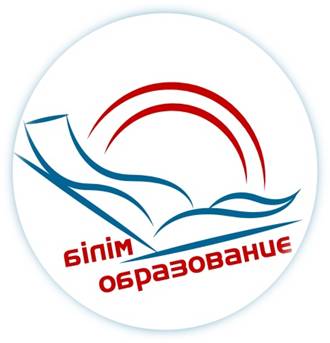 «Бекітемін»Әдістемелік кабинетінін меңгерушісіА. Сипатова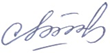 «Мектепке дейінгі ұйым педагог-психологінің есеп беру құжаттамасы»атты семинардың БАҒДАРЛАМАСЫПРОГРАММА ГОРОДСКОГО СЕМИНАРА «Отчетная документация педагога-психолога дошкольной организации»Павлодар қ., 24.04.24ж.Дата проведения: 24.04.2024, 15.00 Организатор семинара: КГКП «Специальный ясли-сад №82»  Регистрация: 14.45-15.00Модератор: Рахымжанова Кундуз Муратхановна, методист отдела образования г.Павлодара15.00-15.05Визитная карточка Мусальдинова Гульнур Рахимбаевна, и.о. руководителя КГКП «Специальный ясли-сд № 82»15.05-15.10Вступительное слово, знакомство с программой семинараРахымжанова Кундуз Муратхановна, методист отдела образования г.Павлодара15.10 -15.20Игра-приветствиеПетрова Татьяна Викторовна, педагог – психолог   КГКП «Специальный ясли-сад № 82»15.20 - 15.35 «Виды и содержание отчетной документации педагога-психолога»Утегенова Меруерт Сыздыковна, педагог – психолог КГКП «Ясли – сад № 10, образовательно-развивающий центр ZamanStar»15.35 - 15.50 «Содержание журналов учета форм работы педагога- психолога»Петрова Татьяна Викторовна, педагог – психолог   КГКП «Специальный ясли-сад  № 82»15.50- 16.20       Практическая часть:  «Мозговой штурм»Утегенова Меруерт Сыздыковна, педагог – психолог КГКП «Ясли – сад № 10, образовательно-развивающий центр ZamanStar»Петрова Татьяна Викторовна, педагог – психолог   КГКП «Специальный ясли-сад  № 82»16.20- 16.30         Рефлексия «Плюс-минус-интересно»Петрова Татьяна Викторовна, педагог – психолог   КГКП «Специальный ясли-сад  № 82»16.30- 16.40         Подведение итогов работыРахымжанова Кундуз Муратхановна, методист отдела образования г.Павлодара